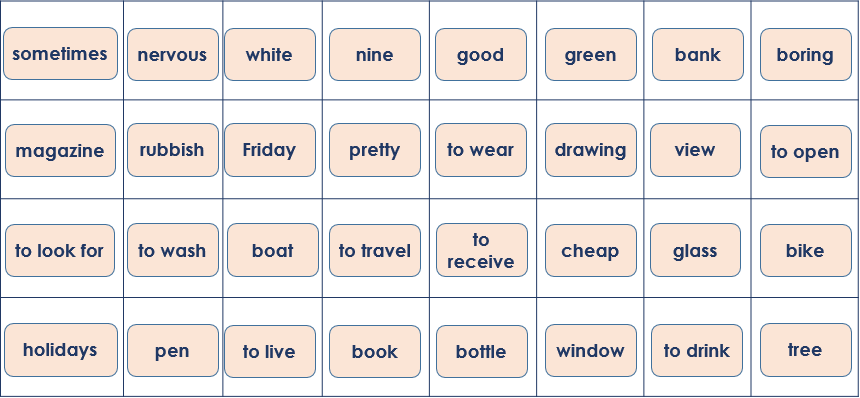 Note: Print double sided to ensure that each word has its translation on the back. 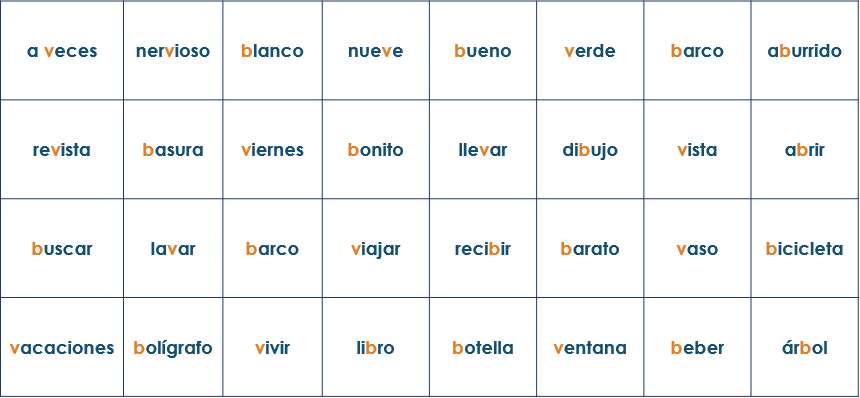 